Hayton and Burnby Parish Councilwww.haytonandburnbypc.co.ukTel: 01759 301386  Email; clerk@jigreen.plus.comClerk: Joanna Green, 29 Barmby Road, Pocklington, York, YO42 2DLA meeting of Hayton and Burnby Parish Council will be held on Thursday 5th May 2022 at 7.30pm  in Hayton Village Hall. Members of the public are welcome to attend the meeting and may address the council during the Public Participation period. An agenda for the meeting is shown below.  Joanna Green, clerk to the council.  29/4/22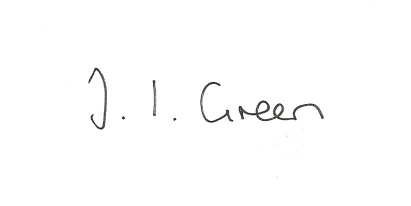 54/22 Welcome and Apologies.55/22 To elect officers:ChairmanVice- ChairmanRepresentatives to other bodies56/22 To receive the Internal Audit Report57/22 To approve the Annual Governance Statement for 2021/2258/21 To approve the accounts for 2021/2259/22 to approve financial arrangements for the coming year :To approve the Financial Standing OrdersTo appoint an internal auditorTo appoint bank signatories.60/22  To approve the minutes of the meetings held on 7th April 2022 and 27th April 202261/22 Declaration of Interest.  The Parish Councils Code of Conduct. To record any declarations of interest by any member in respect of items on this agenda. 62/22 To resolve that the meeting is temporarily suspended to allow for a period of public participation and to receive a report from ERYC Ward Councillors on Devolution.63/22 To receive clerk's report on matters being progressed from previous meetingsOld Bus Stop64/22 To consider any actions resulting from the Parish meeting65/22 AccountsBank balance			£8601.15Clerk's salary April & allowance	 £169.1066/22 Correspondence:Humberside Police newsletterRural BulletinERYC - website to help residents stay independent in their homes for longerERYC - vaccination clinics for 5 to 11 year oldsERYC - what can adult learning do for your residentsRadio Humberside - make a difference awardsConservation Volunteers - landfill grant opportunityGreener Pocklington - trees for autumn67/22 Councillors reports68/22 To update the Jubilee event arrangements69/22 Date of next meeting